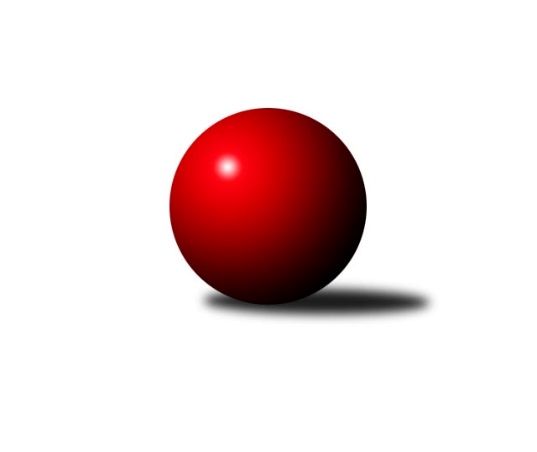 Č.13Ročník 2016/2017	23.5.2024 Mistrovství Prahy 1 2016/2017Statistika 13. kolaTabulka družstev:		družstvo	záp	výh	rem	proh	skore	sety	průměr	body	plné	dorážka	chyby	1.	TJ Praga Praha A	13	10	0	3	138 : 70 	(98.0 : 58.0)	2484	20	1700	784	38.2	2.	SC Radotín A	12	8	0	4	128 : 64 	(87.0 : 57.0)	2526	16	1725	800	30.2	3.	SK Uhelné sklady Praha A	12	8	0	4	118 : 74 	(83.5 : 60.5)	2412	16	1682	730	36.8	4.	TJ Sokol Rudná A	12	7	0	5	109 : 83 	(79.5 : 64.5)	2426	14	1702	724	47.5	5.	SK Meteor Praha A	12	7	0	5	106 : 86 	(76.0 : 68.0)	2452	14	1714	738	33.8	6.	VSK ČVUT Praha A	12	6	2	4	105 : 87 	(78.0 : 66.0)	2467	14	1708	760	41.8	7.	TJ Astra Zahradní Město A	12	6	1	5	98 : 94 	(70.5 : 73.5)	2452	13	1720	732	45	8.	Sokol Kobylisy A	12	6	0	6	105 : 87 	(79.0 : 65.0)	2423	12	1693	730	39.9	9.	SK Žižkov Praha B	12	5	2	5	90 : 102 	(66.5 : 77.5)	2413	12	1688	725	41.7	10.	KK Konstruktiva Praha  C	12	5	0	7	92 : 100 	(71.5 : 72.5)	2422	10	1676	746	39.4	11.	PSK Union Praha B	12	4	1	7	77 : 115 	(67.0 : 77.0)	2361	9	1648	713	39.5	12.	SK Uhelné sklady Praha B	12	4	0	8	80 : 112 	(65.0 : 79.0)	2345	8	1651	694	43.3	13.	SK Žižkov Praha C	12	3	2	7	73 : 119 	(54.0 : 90.0)	2373	8	1676	697	47.4	14.	KK Slavia Praha B	12	4	0	8	72 : 120 	(65.5 : 78.5)	2338	8	1642	696	44.3	15.	KK Dopravní podniky Praha A	13	4	0	9	65 : 143 	(51.0 : 105.0)	2304	8	1617	688	55.9Tabulka doma:		družstvo	záp	výh	rem	proh	skore	sety	průměr	body	maximum	minimum	1.	TJ Praga Praha A	6	6	0	0	84 : 12 	(53.5 : 18.5)	2423	12	2506	2355	2.	SK Meteor Praha A	6	6	0	0	74 : 22 	(46.0 : 26.0)	2642	12	2697	2576	3.	SK Uhelné sklady Praha A	6	6	0	0	72 : 24 	(46.0 : 26.0)	2499	12	2604	2412	4.	TJ Astra Zahradní Město A	6	5	1	0	70 : 26 	(45.5 : 26.5)	2470	11	2483	2446	5.	SC Radotín A	6	5	0	1	78 : 18 	(53.0 : 19.0)	2504	10	2550	2463	6.	Sokol Kobylisy A	6	5	0	1	73 : 23 	(51.0 : 21.0)	2356	10	2412	2280	7.	SK Žižkov Praha B	6	4	1	1	58 : 38 	(41.5 : 30.5)	2501	9	2582	2469	8.	VSK ČVUT Praha A	6	4	0	2	60 : 36 	(41.0 : 31.0)	2521	8	2641	2457	9.	KK Slavia Praha B	6	4	0	2	56 : 40 	(44.5 : 27.5)	2436	8	2524	2344	10.	KK Konstruktiva Praha  C	6	4	0	2	51 : 45 	(37.0 : 35.0)	2544	8	2623	2459	11.	KK Dopravní podniky Praha A	6	4	0	2	45 : 51 	(30.5 : 41.5)	2294	8	2356	2213	12.	PSK Union Praha B	6	3	1	2	49 : 47 	(38.0 : 34.0)	2421	7	2498	2355	13.	SK Žižkov Praha C	6	3	1	2	47 : 49 	(31.0 : 41.0)	2513	7	2552	2478	14.	SK Uhelné sklady Praha B	6	3	0	3	47 : 49 	(35.0 : 37.0)	2441	6	2509	2366	15.	TJ Sokol Rudná A	7	3	0	4	52 : 60 	(41.5 : 42.5)	2372	6	2458	2281Tabulka venku:		družstvo	záp	výh	rem	proh	skore	sety	průměr	body	maximum	minimum	1.	TJ Sokol Rudná A	5	4	0	1	57 : 23 	(38.0 : 22.0)	2439	8	2608	2361	2.	TJ Praga Praha A	7	4	0	3	54 : 58 	(44.5 : 39.5)	2493	8	2634	2286	3.	SC Radotín A	6	3	0	3	50 : 46 	(34.0 : 38.0)	2529	6	2620	2420	4.	VSK ČVUT Praha A	6	2	2	2	45 : 51 	(37.0 : 35.0)	2457	6	2581	2353	5.	SK Uhelné sklady Praha A	6	2	0	4	46 : 50 	(37.5 : 34.5)	2414	4	2511	2320	6.	SK Žižkov Praha B	6	1	1	4	32 : 64 	(25.0 : 47.0)	2399	3	2491	2226	7.	KK Konstruktiva Praha  C	6	1	0	5	41 : 55 	(34.5 : 37.5)	2398	2	2521	2305	8.	SK Uhelné sklady Praha B	6	1	0	5	33 : 63 	(30.0 : 42.0)	2329	2	2455	2180	9.	Sokol Kobylisy A	6	1	0	5	32 : 64 	(28.0 : 44.0)	2434	2	2510	2354	10.	SK Meteor Praha A	6	1	0	5	32 : 64 	(30.0 : 42.0)	2414	2	2482	2341	11.	TJ Astra Zahradní Město A	6	1	0	5	28 : 68 	(25.0 : 47.0)	2449	2	2566	2313	12.	PSK Union Praha B	6	1	0	5	28 : 68 	(29.0 : 43.0)	2351	2	2483	2282	13.	SK Žižkov Praha C	6	0	1	5	26 : 70 	(23.0 : 49.0)	2351	1	2473	2291	14.	KK Slavia Praha B	6	0	0	6	16 : 80 	(21.0 : 51.0)	2332	0	2561	2206	15.	KK Dopravní podniky Praha A	7	0	0	7	20 : 92 	(20.5 : 63.5)	2306	0	2420	2171Tabulka podzimní části:		družstvo	záp	výh	rem	proh	skore	sety	průměr	body	doma	venku	1.	TJ Praga Praha A	13	10	0	3	138 : 70 	(98.0 : 58.0)	2484	20 	6 	0 	0 	4 	0 	3	2.	SC Radotín A	12	8	0	4	128 : 64 	(87.0 : 57.0)	2526	16 	5 	0 	1 	3 	0 	3	3.	SK Uhelné sklady Praha A	12	8	0	4	118 : 74 	(83.5 : 60.5)	2412	16 	6 	0 	0 	2 	0 	4	4.	TJ Sokol Rudná A	12	7	0	5	109 : 83 	(79.5 : 64.5)	2426	14 	3 	0 	4 	4 	0 	1	5.	SK Meteor Praha A	12	7	0	5	106 : 86 	(76.0 : 68.0)	2452	14 	6 	0 	0 	1 	0 	5	6.	VSK ČVUT Praha A	12	6	2	4	105 : 87 	(78.0 : 66.0)	2467	14 	4 	0 	2 	2 	2 	2	7.	TJ Astra Zahradní Město A	12	6	1	5	98 : 94 	(70.5 : 73.5)	2452	13 	5 	1 	0 	1 	0 	5	8.	Sokol Kobylisy A	12	6	0	6	105 : 87 	(79.0 : 65.0)	2423	12 	5 	0 	1 	1 	0 	5	9.	SK Žižkov Praha B	12	5	2	5	90 : 102 	(66.5 : 77.5)	2413	12 	4 	1 	1 	1 	1 	4	10.	KK Konstruktiva Praha  C	12	5	0	7	92 : 100 	(71.5 : 72.5)	2422	10 	4 	0 	2 	1 	0 	5	11.	PSK Union Praha B	12	4	1	7	77 : 115 	(67.0 : 77.0)	2361	9 	3 	1 	2 	1 	0 	5	12.	SK Uhelné sklady Praha B	12	4	0	8	80 : 112 	(65.0 : 79.0)	2345	8 	3 	0 	3 	1 	0 	5	13.	SK Žižkov Praha C	12	3	2	7	73 : 119 	(54.0 : 90.0)	2373	8 	3 	1 	2 	0 	1 	5	14.	KK Slavia Praha B	12	4	0	8	72 : 120 	(65.5 : 78.5)	2338	8 	4 	0 	2 	0 	0 	6	15.	KK Dopravní podniky Praha A	13	4	0	9	65 : 143 	(51.0 : 105.0)	2304	8 	4 	0 	2 	0 	0 	7Tabulka jarní části:		družstvo	záp	výh	rem	proh	skore	sety	průměr	body	doma	venku	1.	PSK Union Praha B	0	0	0	0	0 : 0 	(0.0 : 0.0)	0	0 	0 	0 	0 	0 	0 	0 	2.	Sokol Kobylisy A	0	0	0	0	0 : 0 	(0.0 : 0.0)	0	0 	0 	0 	0 	0 	0 	0 	3.	SC Radotín A	0	0	0	0	0 : 0 	(0.0 : 0.0)	0	0 	0 	0 	0 	0 	0 	0 	4.	SK Uhelné sklady Praha B	0	0	0	0	0 : 0 	(0.0 : 0.0)	0	0 	0 	0 	0 	0 	0 	0 	5.	KK Dopravní podniky Praha A	0	0	0	0	0 : 0 	(0.0 : 0.0)	0	0 	0 	0 	0 	0 	0 	0 	6.	VSK ČVUT Praha A	0	0	0	0	0 : 0 	(0.0 : 0.0)	0	0 	0 	0 	0 	0 	0 	0 	7.	TJ Sokol Rudná A	0	0	0	0	0 : 0 	(0.0 : 0.0)	0	0 	0 	0 	0 	0 	0 	0 	8.	TJ Praga Praha A	0	0	0	0	0 : 0 	(0.0 : 0.0)	0	0 	0 	0 	0 	0 	0 	0 	9.	KK Konstruktiva Praha  C	0	0	0	0	0 : 0 	(0.0 : 0.0)	0	0 	0 	0 	0 	0 	0 	0 	10.	KK Slavia Praha B	0	0	0	0	0 : 0 	(0.0 : 0.0)	0	0 	0 	0 	0 	0 	0 	0 	11.	SK Žižkov Praha B	0	0	0	0	0 : 0 	(0.0 : 0.0)	0	0 	0 	0 	0 	0 	0 	0 	12.	SK Žižkov Praha C	0	0	0	0	0 : 0 	(0.0 : 0.0)	0	0 	0 	0 	0 	0 	0 	0 	13.	SK Uhelné sklady Praha A	0	0	0	0	0 : 0 	(0.0 : 0.0)	0	0 	0 	0 	0 	0 	0 	0 	14.	TJ Astra Zahradní Město A	0	0	0	0	0 : 0 	(0.0 : 0.0)	0	0 	0 	0 	0 	0 	0 	0 	15.	SK Meteor Praha A	0	0	0	0	0 : 0 	(0.0 : 0.0)	0	0 	0 	0 	0 	0 	0 	0 Zisk bodů pro družstvo:		jméno hráče	družstvo	body	zápasy	v %	dílčí body	sety	v %	1.	Antonín Knobloch 	SK Uhelné sklady Praha A 	22	/	12	(92%)		/		(%)	2.	Pavel Červinka 	Sokol Kobylisy A 	21	/	11	(95%)		/		(%)	3.	Rostislav Kašpar 	TJ Praga Praha A 	20	/	13	(77%)		/		(%)	4.	Pavel Janoušek 	TJ Praga Praha A 	20	/	13	(77%)		/		(%)	5.	David Kašpar 	TJ Praga Praha A 	20	/	13	(77%)		/		(%)	6.	Martin Pondělíček 	SC Radotín A 	18	/	12	(75%)		/		(%)	7.	Pavel Dvořák 	SC Radotín A 	18	/	12	(75%)		/		(%)	8.	Pavel Strnad 	TJ Sokol Rudná A 	18	/	12	(75%)		/		(%)	9.	Petr Dvořák 	SC Radotín A 	18	/	12	(75%)		/		(%)	10.	Jiří Piskáček 	VSK ČVUT Praha A 	16	/	10	(80%)		/		(%)	11.	Adam Vejvoda 	VSK ČVUT Praha A 	16	/	11	(73%)		/		(%)	12.	Jaroslav Kourek 	TJ Praga Praha A 	16	/	11	(73%)		/		(%)	13.	Lubomír Chudoba 	Sokol Kobylisy A 	16	/	11	(73%)		/		(%)	14.	Miroslav Kochánek 	VSK ČVUT Praha A 	16	/	11	(73%)		/		(%)	15.	Martin Lukáš 	SK Žižkov Praha B 	16	/	11	(73%)		/		(%)	16.	Karel Mašek 	Sokol Kobylisy A 	16	/	12	(67%)		/		(%)	17.	Martin Novák 	SK Uhelné sklady Praha A 	16	/	12	(67%)		/		(%)	18.	Pavel Forman 	KK Slavia Praha B 	16	/	12	(67%)		/		(%)	19.	Jan Neckář 	SK Žižkov Praha B 	16	/	12	(67%)		/		(%)	20.	Petr Tepličanec 	KK Konstruktiva Praha  C 	14	/	8	(88%)		/		(%)	21.	Josef Kučera 	SK Meteor Praha A 	14	/	10	(70%)		/		(%)	22.	Zbyněk Sedlák 	SK Uhelné sklady Praha A 	14	/	10	(70%)		/		(%)	23.	Miloslav Všetečka 	SK Žižkov Praha B 	14	/	10	(70%)		/		(%)	24.	Karel Hybš 	KK Konstruktiva Praha  C 	14	/	11	(64%)		/		(%)	25.	Vladimír Zdražil 	SC Radotín A 	14	/	11	(64%)		/		(%)	26.	Anna Sailerová 	SK Žižkov Praha B 	14	/	12	(58%)		/		(%)	27.	Jindra Pokorná 	SK Meteor Praha A 	14	/	12	(58%)		/		(%)	28.	Tomáš Dvořák 	SK Uhelné sklady Praha A 	14	/	12	(58%)		/		(%)	29.	Jaroslav Žítek 	Sokol Kobylisy A 	14	/	12	(58%)		/		(%)	30.	Robert Asimus 	SC Radotín A 	14	/	12	(58%)		/		(%)	31.	Zdeněk Barcal 	SK Meteor Praha A 	14	/	12	(58%)		/		(%)	32.	Jaroslav Vondrák 	KK Dopravní podniky Praha A 	14	/	13	(54%)		/		(%)	33.	Vlastimil Bočánek 	SK Uhelné sklady Praha B 	13	/	8	(81%)		/		(%)	34.	Vlastimil Bachor 	TJ Sokol Rudná A 	13	/	9	(72%)		/		(%)	35.	Petr Barchánek 	KK Konstruktiva Praha  C 	13	/	11	(59%)		/		(%)	36.	Miroslav Míchal 	SK Uhelné sklady Praha B 	12	/	9	(67%)		/		(%)	37.	Petr Míchal 	SK Uhelné sklady Praha B 	12	/	10	(60%)		/		(%)	38.	Daniel Veselý 	TJ Astra Zahradní Město A 	12	/	11	(55%)		/		(%)	39.	Tomáš Hroza 	TJ Astra Zahradní Město A 	12	/	11	(55%)		/		(%)	40.	Josef Tesař 	SK Meteor Praha A 	12	/	11	(55%)		/		(%)	41.	Jaromír Bok 	TJ Sokol Rudná A 	12	/	11	(55%)		/		(%)	42.	Pavel Plachý 	SK Meteor Praha A 	12	/	11	(55%)		/		(%)	43.	Pavel Jahelka 	VSK ČVUT Praha A 	12	/	12	(50%)		/		(%)	44.	Pavel Váňa 	SK Žižkov Praha C 	12	/	12	(50%)		/		(%)	45.	Tomáš Rybka 	KK Slavia Praha B 	12	/	12	(50%)		/		(%)	46.	Jaromír Fabián 	SK Žižkov Praha C 	12	/	12	(50%)		/		(%)	47.	Radek Fiala 	TJ Astra Zahradní Město A 	12	/	12	(50%)		/		(%)	48.	Tomáš Kazimour 	SK Žižkov Praha C 	12	/	12	(50%)		/		(%)	49.	Hana Křemenová 	SK Žižkov Praha C 	11	/	9	(61%)		/		(%)	50.	Pavel Moravec 	PSK Union Praha B 	11	/	12	(46%)		/		(%)	51.	Jiří Spěváček 	TJ Sokol Rudná A 	10	/	8	(63%)		/		(%)	52.	Karel Kohout 	TJ Sokol Rudná A 	10	/	9	(56%)		/		(%)	53.	Milan Komorník 	TJ Praga Praha A 	10	/	9	(56%)		/		(%)	54.	Tomáš Doležal 	TJ Astra Zahradní Město A 	10	/	9	(56%)		/		(%)	55.	Martin Khol 	PSK Union Praha B 	10	/	10	(50%)		/		(%)	56.	Markéta Míchalová 	SK Uhelné sklady Praha B 	10	/	11	(45%)		/		(%)	57.	Lidmila Fořtová 	KK Slavia Praha B 	10	/	11	(45%)		/		(%)	58.	Jan Hloušek 	SK Uhelné sklady Praha A 	10	/	11	(45%)		/		(%)	59.	Miroslav Klement 	KK Konstruktiva Praha  C 	10	/	11	(45%)		/		(%)	60.	Marek Šveda 	TJ Astra Zahradní Město A 	10	/	12	(42%)		/		(%)	61.	Jaroslav Dryák 	TJ Astra Zahradní Město A 	10	/	12	(42%)		/		(%)	62.	Roman Tumpach 	SK Uhelné sklady Praha B 	9	/	12	(38%)		/		(%)	63.	Josef Jurášek 	SK Meteor Praha A 	8	/	9	(44%)		/		(%)	64.	Karel Novotný 	TJ Sokol Rudná A 	8	/	9	(44%)		/		(%)	65.	Bohumil Bazika 	SK Uhelné sklady Praha A 	8	/	10	(40%)		/		(%)	66.	Jiří Ujhelyi 	SC Radotín A 	8	/	10	(40%)		/		(%)	67.	Michal Ostatnický 	KK Konstruktiva Praha  C 	8	/	10	(40%)		/		(%)	68.	Pavel Kantner 	PSK Union Praha B 	8	/	11	(36%)		/		(%)	69.	Pavlína Kašparová 	PSK Union Praha B 	8	/	12	(33%)		/		(%)	70.	Jarmila Fremrová 	PSK Union Praha B 	8	/	12	(33%)		/		(%)	71.	Petr Soukup 	KK Dopravní podniky Praha A 	8	/	13	(31%)		/		(%)	72.	Jiří Novotný 	KK Konstruktiva Praha  C 	7	/	9	(39%)		/		(%)	73.	Jiří Ludvík 	KK Dopravní podniky Praha A 	7	/	13	(27%)		/		(%)	74.	Jiří Sládek 	KK Slavia Praha B 	6	/	5	(60%)		/		(%)	75.	Jiří Tala 	KK Slavia Praha B 	6	/	6	(50%)		/		(%)	76.	Pavel Jakubík 	PSK Union Praha B 	6	/	7	(43%)		/		(%)	77.	Anna Neckařová 	KK Dopravní podniky Praha A 	6	/	8	(38%)		/		(%)	78.	Nikola Zuzánková 	KK Slavia Praha B 	6	/	9	(33%)		/		(%)	79.	Jan Novák 	KK Dopravní podniky Praha A 	6	/	9	(33%)		/		(%)	80.	Samuel Fujko 	KK Konstruktiva Praha  C 	6	/	10	(30%)		/		(%)	81.	Vladimír Kohout 	Sokol Kobylisy A 	6	/	10	(30%)		/		(%)	82.	Jan Mařánek 	TJ Sokol Rudná A 	6	/	10	(30%)		/		(%)	83.	Petr Kašpar 	TJ Praga Praha A 	6	/	11	(27%)		/		(%)	84.	Milan Vejvoda 	VSK ČVUT Praha A 	5	/	12	(21%)		/		(%)	85.	Václav Bouchal 	PSK Union Praha B 	4	/	2	(100%)		/		(%)	86.	Vladimír Škrabal 	SK Žižkov Praha C 	4	/	2	(100%)		/		(%)	87.	Radek Kneř 	SC Radotín A 	4	/	3	(67%)		/		(%)	88.	Jan Knyttl 	VSK ČVUT Praha A 	4	/	3	(67%)		/		(%)	89.	Miroslav Kopal 	SK Uhelné sklady Praha A 	4	/	3	(67%)		/		(%)	90.	Petr Zelenka 	TJ Sokol Rudná A 	4	/	4	(50%)		/		(%)	91.	Vladimír Vošický 	SK Meteor Praha A 	4	/	6	(33%)		/		(%)	92.	Jiří Mudra 	SK Uhelné sklady Praha B 	4	/	6	(33%)		/		(%)	93.	Evžen Bartaloš 	SK Žižkov Praha B 	4	/	10	(20%)		/		(%)	94.	Josef Gebr 	SK Žižkov Praha B 	4	/	11	(18%)		/		(%)	95.	Ladislav Kroužel 	Sokol Kobylisy A 	4	/	11	(18%)		/		(%)	96.	Jan Špinka 	SK Žižkov Praha C 	4	/	12	(17%)		/		(%)	97.	Michal Matyska 	Sokol Kobylisy A 	2	/	1	(100%)		/		(%)	98.	František Rusin 	TJ Astra Zahradní Město A 	2	/	1	(100%)		/		(%)	99.	Luboš Kocmich 	VSK ČVUT Praha A 	2	/	1	(100%)		/		(%)	100.	Jindřich Habada 	KK Dopravní podniky Praha A 	2	/	1	(100%)		/		(%)	101.	Miroslav Tomeš 	KK Dopravní podniky Praha A 	2	/	1	(100%)		/		(%)	102.	Michal Bartoš 	TJ Praga Praha A 	2	/	1	(100%)		/		(%)	103.	Naďa Elstnerová 	PSK Union Praha B 	2	/	1	(100%)		/		(%)	104.	Petr Moravec 	PSK Union Praha B 	2	/	2	(50%)		/		(%)	105.	Josef Mach 	PSK Union Praha B 	2	/	2	(50%)		/		(%)	106.	Jiří Tencar 	VSK ČVUT Praha A 	2	/	2	(50%)		/		(%)	107.	Radovan Šimůnek 	TJ Astra Zahradní Město A 	2	/	2	(50%)		/		(%)	108.	Josef Málek 	KK Dopravní podniky Praha A 	2	/	2	(50%)		/		(%)	109.	Štěpán Kandl 	KK Dopravní podniky Praha A 	2	/	2	(50%)		/		(%)	110.	David Knoll 	VSK ČVUT Praha A 	2	/	2	(50%)		/		(%)	111.	Tomáš Smékal 	TJ Praga Praha A 	2	/	2	(50%)		/		(%)	112.	Vojtěch Vojtíšek 	Sokol Kobylisy A 	2	/	3	(33%)		/		(%)	113.	Jiří Škoda 	VSK ČVUT Praha A 	2	/	3	(33%)		/		(%)	114.	Petr Kšír 	TJ Praga Praha A 	2	/	3	(33%)		/		(%)	115.	Pavel Černý 	SK Uhelné sklady Praha B 	2	/	6	(17%)		/		(%)	116.	Adam Rajnoch 	SK Uhelné sklady Praha B 	2	/	8	(13%)		/		(%)	117.	Martin Kovář 	TJ Praga Praha A 	0	/	1	(0%)		/		(%)	118.	Miroslav Málek 	KK Dopravní podniky Praha A 	0	/	1	(0%)		/		(%)	119.	Antonín Švarc 	KK Dopravní podniky Praha A 	0	/	1	(0%)		/		(%)	120.	Martin Jelínek 	TJ Praga Praha A 	0	/	1	(0%)		/		(%)	121.	Tomáš Pokorný 	SK Žižkov Praha C 	0	/	1	(0%)		/		(%)	122.	Martin Štochl 	KK Dopravní podniky Praha A 	0	/	1	(0%)		/		(%)	123.	Pavel Baroch 	PSK Union Praha B 	0	/	1	(0%)		/		(%)	124.	Jindra Kafková 	SK Uhelné sklady Praha B 	0	/	1	(0%)		/		(%)	125.	Lubomír Čech 	KK Dopravní podniky Praha A 	0	/	1	(0%)		/		(%)	126.	Richard Glas 	VSK ČVUT Praha A 	0	/	1	(0%)		/		(%)	127.	Zdeněk Boháč 	SK Meteor Praha A 	0	/	1	(0%)		/		(%)	128.	Zdeněk Fůra 	Sokol Kobylisy A 	0	/	1	(0%)		/		(%)	129.	František Vondráček 	KK Konstruktiva Praha  C 	0	/	1	(0%)		/		(%)	130.	Libuše Zichová 	KK Konstruktiva Praha  C 	0	/	1	(0%)		/		(%)	131.	Karel Kochánek 	VSK ČVUT Praha A 	0	/	1	(0%)		/		(%)	132.	Miloslav Dušek 	SK Uhelné sklady Praha A 	0	/	1	(0%)		/		(%)	133.	Dana Školová 	SK Uhelné sklady Praha B 	0	/	1	(0%)		/		(%)	134.	Petr Stoklasa 	KK Dopravní podniky Praha A 	0	/	2	(0%)		/		(%)	135.	Jakub Vodička 	TJ Astra Zahradní Město A 	0	/	2	(0%)		/		(%)	136.	Jiří Brada 	KK Dopravní podniky Praha A 	0	/	2	(0%)		/		(%)	137.	Michal Fořt 	KK Slavia Praha B 	0	/	3	(0%)		/		(%)	138.	Tomáš Kuneš 	VSK ČVUT Praha A 	0	/	3	(0%)		/		(%)	139.	Karel Bubeníček 	SK Žižkov Praha B 	0	/	5	(0%)		/		(%)	140.	Marek Fritsch 	KK Slavia Praha B 	0	/	7	(0%)		/		(%)	141.	Tomáš Tejnor 	KK Slavia Praha B 	0	/	7	(0%)		/		(%)	142.	Deno Klos 	KK Dopravní podniky Praha A 	0	/	8	(0%)		/		(%)	143.	Petr Opatovský 	SK Žižkov Praha C 	0	/	12	(0%)		/		(%)Průměry na kuželnách:		kuželna	průměr	plné	dorážka	chyby	výkon na hráče	1.	Meteor, 1-2	2596	1779	816	31.6	(432.7)	2.	KK Konstruktiva Praha, 1-6	2525	1751	774	44.7	(420.9)	3.	SK Žižkov Praha, 3-4	2504	1723	781	39.3	(417.5)	4.	KK Slavia Praha, 1-4	2467	1713	753	42.2	(411.3)	5.	Zvon, 1-2	2443	1685	758	36.5	(407.3)	6.	Zahr. Město, 1-2	2437	1707	730	43.6	(406.3)	7.	Radotín, 1-4	2434	1691	742	39.2	(405.8)	8.	PSK Union Praha, 1-4	2420	1670	750	32.6	(403.4)	9.	TJ Sokol Rudná, 1-2	2371	1676	694	52.4	(395.2)	10.	Karlov, 1-2	2326	1624	701	50.3	(387.7)	11.	SK Žižkov, 1-2	2313	1625	688	46.8	(385.6)	12.	Kobylisy, 1-2	2313	1621	691	43.8	(385.5)	13.	- volno -, 1-4	0	0	0	0.0	(0.0)Nejlepší výkony na kuželnách:Meteor, 1-2SK Meteor Praha A	2697	8. kolo	Jindra Pokorná 	SK Meteor Praha A	494	8. koloSK Meteor Praha A	2684	12. kolo	Jaroslav Kourek 	TJ Praga Praha A	478	8. koloSK Meteor Praha A	2656	6. kolo	Jindra Pokorná 	SK Meteor Praha A	477	12. koloTJ Praga Praha A	2634	8. kolo	Pavel Forman 	KK Slavia Praha B	459	2. koloSK Meteor Praha A	2633	4. kolo	Pavel Dvořák 	SC Radotín A	459	12. koloSK Meteor Praha A	2603	10. kolo	Jindra Pokorná 	SK Meteor Praha A	458	10. koloSC Radotín A	2589	12. kolo	Josef Kučera 	SK Meteor Praha A	456	10. koloSK Meteor Praha A	2576	2. kolo	Zdeněk Barcal 	SK Meteor Praha A	456	8. koloKK Slavia Praha B	2561	2. kolo	Josef Kučera 	SK Meteor Praha A	454	6. koloTJ Astra Zahradní Město A	2520	6. kolo	Pavel Plachý 	SK Meteor Praha A	454	6. koloKK Konstruktiva Praha, 1-6TJ Praga Praha A	2625	10. kolo	Karel Mašek 	Sokol Kobylisy A	484	12. koloKK Konstruktiva Praha  C	2623	12. kolo	Jindra Pokorná 	SK Meteor Praha A	468	3. koloKK Konstruktiva Praha  C	2591	3. kolo	Karel Hybš 	KK Konstruktiva Praha  C	465	12. koloVSK ČVUT Praha A	2581	1. kolo	Rostislav Kašpar 	TJ Praga Praha A	461	10. koloKK Konstruktiva Praha  C	2574	8. kolo	Jiří Piskáček 	VSK ČVUT Praha A	460	1. koloKK Konstruktiva Praha  C	2541	10. kolo	Luboš Kocmich 	VSK ČVUT Praha A	459	1. koloSokol Kobylisy A	2510	12. kolo	Karel Hybš 	KK Konstruktiva Praha  C	458	3. koloSK Meteor Praha A	2482	3. kolo	Petr Tepličanec 	KK Konstruktiva Praha  C	456	10. koloKK Konstruktiva Praha  C	2474	6. kolo	Samuel Fujko 	KK Konstruktiva Praha  C	454	12. koloKK Konstruktiva Praha  C	2459	1. kolo	Karel Hybš 	KK Konstruktiva Praha  C	449	1. koloSK Žižkov Praha, 3-4VSK ČVUT Praha A	2641	2. kolo	Adam Vejvoda 	VSK ČVUT Praha A	481	2. koloSC Radotín A	2576	10. kolo	Rostislav Kašpar 	TJ Praga Praha A	473	6. koloTJ Astra Zahradní Město A	2566	4. kolo	Daniel Veselý 	TJ Astra Zahradní Město A	467	4. koloVSK ČVUT Praha A	2533	6. kolo	Pavel Jahelka 	VSK ČVUT Praha A	462	2. koloVSK ČVUT Praha A	2521	4. kolo	Petr Dvořák 	SC Radotín A	460	10. koloVSK ČVUT Praha A	2515	13. kolo	Jaroslav Vondrák 	KK Dopravní podniky Praha A	451	13. koloTJ Praga Praha A	2499	6. kolo	Robert Asimus 	SC Radotín A	448	10. koloVSK ČVUT Praha A	2459	8. kolo	Pavel Jahelka 	VSK ČVUT Praha A	446	6. koloVSK ČVUT Praha A	2457	10. kolo	Miroslav Kochánek 	VSK ČVUT Praha A	444	2. koloSK Žižkov Praha B	2438	2. kolo	Miroslav Kochánek 	VSK ČVUT Praha A	443	13. koloKK Slavia Praha, 1-4SC Radotín A	2620	1. kolo	Miloslav Všetečka 	SK Žižkov Praha B	482	1. koloTJ Sokol Rudná A	2608	12. kolo	Jiří Ludvík 	KK Dopravní podniky Praha A	479	3. koloTJ Praga Praha A	2596	12. kolo	Hana Křemenová 	SK Žižkov Praha C	473	8. koloSK Žižkov Praha B	2582	3. kolo	Karel Kohout 	TJ Sokol Rudná A	471	12. koloSK Žižkov Praha C	2552	10. kolo	Pavel Váňa 	SK Žižkov Praha C	469	12. koloSK Žižkov Praha C	2533	7. kolo	Milan Vejvoda 	VSK ČVUT Praha A	467	3. koloSK Žižkov Praha B	2529	1. kolo	Hana Křemenová 	SK Žižkov Praha C	463	3. koloSK Žižkov Praha C	2526	1. kolo	Tomáš Kazimour 	SK Žižkov Praha C	463	10. koloKK Slavia Praha B	2524	6. kolo	Vlastimil Bočánek 	SK Uhelné sklady Praha B	461	1. koloKK Konstruktiva Praha  C	2521	7. kolo	Pavel Forman 	KK Slavia Praha B	459	6. koloZvon, 1-2SK Uhelné sklady Praha A	2604	5. kolo	Antonín Knobloch 	SK Uhelné sklady Praha A	472	4. koloSK Uhelné sklady Praha A	2536	11. kolo	Antonín Knobloch 	SK Uhelné sklady Praha A	471	7. koloSK Uhelné sklady Praha A	2511	4. kolo	Antonín Knobloch 	SK Uhelné sklady Praha A	466	5. koloSK Uhelné sklady Praha B	2509	8. kolo	Martin Novák 	SK Uhelné sklady Praha A	460	3. koloSK Uhelné sklady Praha A	2486	7. kolo	Jan Hloušek 	SK Uhelné sklady Praha A	455	5. koloSK Uhelné sklady Praha A	2480	9. kolo	Samuel Fujko 	KK Konstruktiva Praha  C	454	9. koloSK Uhelné sklady Praha A	2473	3. kolo	Roman Tumpach 	SK Uhelné sklady Praha B	454	4. koloSC Radotín A	2473	3. kolo	Adam Vejvoda 	VSK ČVUT Praha A	454	5. koloSK Uhelné sklady Praha B	2464	4. kolo	Roman Tumpach 	SK Uhelné sklady Praha B	451	11. koloSK Uhelné sklady Praha B	2454	2. kolo	Milan Vejvoda 	VSK ČVUT Praha A	449	11. koloZahr. Město, 1-2TJ Astra Zahradní Město A	2483	5. kolo	Václav Bouchal 	PSK Union Praha B	458	1. koloTJ Astra Zahradní Město A	2480	9. kolo	Daniel Veselý 	TJ Astra Zahradní Město A	444	3. koloTJ Astra Zahradní Město A	2474	7. kolo	Marek Šveda 	TJ Astra Zahradní Město A	440	12. koloTJ Astra Zahradní Město A	2474	1. kolo	Daniel Veselý 	TJ Astra Zahradní Město A	432	7. koloTJ Astra Zahradní Město A	2464	3. kolo	Daniel Veselý 	TJ Astra Zahradní Město A	431	5. koloSK Žižkov Praha B	2458	9. kolo	Jiří Ludvík 	KK Dopravní podniky Praha A	429	5. koloTJ Astra Zahradní Město A	2446	12. kolo	František Rusin 	TJ Astra Zahradní Město A	428	1. koloSK Uhelné sklady Praha A	2437	12. kolo	Lidmila Fořtová 	KK Slavia Praha B	428	7. koloPSK Union Praha B	2405	1. kolo	Tomáš Doležal 	TJ Astra Zahradní Město A	425	1. koloSK Uhelné sklady Praha B	2398	3. kolo	Josef Gebr 	SK Žižkov Praha B	425	9. koloRadotín, 1-4SC Radotín A	2550	2. kolo	Pavel Červinka 	Sokol Kobylisy A	476	6. koloSC Radotín A	2540	6. kolo	Martin Pondělíček 	SC Radotín A	458	6. koloSC Radotín A	2510	11. kolo	Martin Pondělíček 	SC Radotín A	445	2. koloSC Radotín A	2492	13. kolo	Robert Asimus 	SC Radotín A	439	4. koloTJ Praga Praha A	2478	4. kolo	Vladimír Zdražil 	SC Radotín A	437	6. koloSC Radotín A	2466	4. kolo	Robert Asimus 	SC Radotín A	434	11. koloSC Radotín A	2463	9. kolo	Robert Asimus 	SC Radotín A	433	2. koloSK Uhelné sklady Praha B	2392	9. kolo	David Kašpar 	TJ Praga Praha A	433	4. koloSokol Kobylisy A	2360	6. kolo	Martin Pondělíček 	SC Radotín A	431	11. koloTJ Astra Zahradní Město A	2351	2. kolo	Pavel Dvořák 	SC Radotín A	431	4. koloPSK Union Praha, 1-4PSK Union Praha B	2498	7. kolo	Pavel Moravec 	PSK Union Praha B	455	7. koloSC Radotín A	2497	7. kolo	Pavel Strnad 	TJ Sokol Rudná A	453	4. koloTJ Sokol Rudná A	2479	4. kolo	Martin Pondělíček 	SC Radotín A	448	7. koloVSK ČVUT Praha A	2446	9. kolo	Martin Khol 	PSK Union Praha B	432	11. koloPSK Union Praha B	2445	11. kolo	Vladimír Zdražil 	SC Radotín A	429	7. koloPSK Union Praha B	2430	9. kolo	Jan Knyttl 	VSK ČVUT Praha A	426	9. koloPSK Union Praha B	2401	13. kolo	Josef Kučera 	SK Meteor Praha A	425	11. koloSK Meteor Praha A	2398	11. kolo	Pavel Kantner 	PSK Union Praha B	424	11. koloPSK Union Praha B	2395	4. kolo	Pavlína Kašparová 	PSK Union Praha B	422	4. koloSK Uhelné sklady Praha A	2380	2. kolo	Petr Dvořák 	SC Radotín A	422	7. koloTJ Sokol Rudná, 1-2KK Konstruktiva Praha  C	2465	11. kolo	Pavel Strnad 	TJ Sokol Rudná A	458	7. koloTJ Sokol Rudná A	2458	7. kolo	Karel Hybš 	KK Konstruktiva Praha  C	455	11. koloSokol Kobylisy A	2437	3. kolo	Pavel Červinka 	Sokol Kobylisy A	453	3. koloSC Radotín A	2420	5. kolo	Vojtěch Vojtíšek 	Sokol Kobylisy A	433	3. koloTJ Sokol Rudná A	2413	5. kolo	Petr Tepličanec 	KK Konstruktiva Praha  C	432	11. koloTJ Sokol Rudná A	2391	9. kolo	Karel Novotný 	TJ Sokol Rudná A	430	5. koloTJ Sokol Rudná A	2389	13. kolo	Pavel Váňa 	SK Žižkov Praha C	427	13. koloVSK ČVUT Praha A	2353	7. kolo	Zdeněk Barcal 	SK Meteor Praha A	426	9. koloTJ Sokol Rudná A	2345	3. kolo	Jaromír Bok 	TJ Sokol Rudná A	424	3. koloSK Meteor Praha A	2341	9. kolo	David Kašpar 	TJ Praga Praha A	422	1. koloKarlov, 1-2TJ Praga Praha A	2506	13. kolo	Rostislav Kašpar 	TJ Praga Praha A	469	9. koloTJ Praga Praha A	2474	9. kolo	Milan Komorník 	TJ Praga Praha A	447	13. koloTJ Praga Praha A	2423	7. kolo	Rostislav Kašpar 	TJ Praga Praha A	439	13. koloTJ Praga Praha A	2415	11. kolo	Jaroslav Kourek 	TJ Praga Praha A	434	5. koloTJ Praga Praha A	2364	5. kolo	Pavel Janoušek 	TJ Praga Praha A	433	11. koloTJ Praga Praha A	2355	3. kolo	Petr Kašpar 	TJ Praga Praha A	432	7. koloTJ Astra Zahradní Město A	2313	13. kolo	David Kašpar 	TJ Praga Praha A	432	9. koloPSK Union Praha B	2282	3. kolo	David Kašpar 	TJ Praga Praha A	430	13. koloSK Žižkov Praha B	2226	11. kolo	David Kašpar 	TJ Praga Praha A	430	7. koloKK Slavia Praha B	2206	9. kolo	Rostislav Kašpar 	TJ Praga Praha A	429	5. koloSK Žižkov, 1-2TJ Sokol Rudná A	2409	8. kolo	Jaromír Bok 	TJ Sokol Rudná A	428	8. koloKK Dopravní podniky Praha A	2356	10. kolo	Petr Soukup 	KK Dopravní podniky Praha A	426	10. koloSK Uhelné sklady Praha B	2340	12. kolo	Jiří Spěváček 	TJ Sokol Rudná A	422	8. koloKK Dopravní podniky Praha A	2327	4. kolo	Petr Míchal 	SK Uhelné sklady Praha B	415	12. koloKK Dopravní podniky Praha A	2326	6. kolo	Petr Tepličanec 	KK Konstruktiva Praha  C	414	2. koloSK Žižkov Praha C	2326	4. kolo	Antonín Knobloch 	SK Uhelné sklady Praha A	414	6. koloSK Uhelné sklady Praha A	2320	6. kolo	Pavel Váňa 	SK Žižkov Praha C	414	4. koloKK Dopravní podniky Praha A	2316	2. kolo	Anna Neckařová 	KK Dopravní podniky Praha A	413	10. koloKK Konstruktiva Praha  C	2305	2. kolo	Jaroslav Vondrák 	KK Dopravní podniky Praha A	412	4. koloPSK Union Praha B	2295	10. kolo	Petr Soukup 	KK Dopravní podniky Praha A	412	2. koloKobylisy, 1-2Sokol Kobylisy A	2412	5. kolo	Pavel Červinka 	Sokol Kobylisy A	439	2. koloSokol Kobylisy A	2412	2. kolo	Pavel Červinka 	Sokol Kobylisy A	436	5. koloSokol Kobylisy A	2399	11. kolo	Karel Mašek 	Sokol Kobylisy A	435	2. koloSK Žižkov Praha B	2362	13. kolo	Jaroslav Žítek 	Sokol Kobylisy A	433	5. koloSokol Kobylisy A	2348	7. kolo	Pavel Červinka 	Sokol Kobylisy A	426	11. koloTJ Praga Praha A	2330	2. kolo	Tomáš Rybka 	KK Slavia Praha B	425	11. koloPSK Union Praha B	2285	5. kolo	Karel Mašek 	Sokol Kobylisy A	424	11. koloSokol Kobylisy A	2284	13. kolo	Jaroslav Kourek 	TJ Praga Praha A	421	2. koloSokol Kobylisy A	2280	9. kolo	Anna Sailerová 	SK Žižkov Praha B	420	13. koloKK Dopravní podniky Praha A	2219	9. kolo	Pavel Červinka 	Sokol Kobylisy A	417	9. kolo- volno -, 1-4Četnost výsledků:	9.0 : 7.0	1x	8.0 : 8.0	4x	6.0 : 10.0	6x	5.0 : 11.0	1x	4.0 : 12.0	6x	3.0 : 13.0	1x	2.0 : 14.0	7x	16.0 : 0.0	5x	14.0 : 2.0	19x	13.0 : 3.0	1x	12.0 : 4.0	21x	11.0 : 5.0	2x	10.0 : 6.0	16x	0.0 : 16.0	1x